Zrenjanin,  28.03.2017.     								           Del. broj:   13 – 490O B A V E Š T E N J E broj 2            Opšta bolnica «Đorđe Joanović» Zrenjanin, kao naručilac u  postupku javne nabavke male vrednosti JNMV 4/2017 – LEKOVI SA LISTE D, obaveštava potencijalne ponuđače da je izvršena druga izmena konkursne dokumentacije i to:(SVE IZMENE OZNAČENE SU PLAVOM BOJOM)1)  U poglavlju broj VII – Uputstvo ponuđačima kako da sačine ponudu, na strani broj 33, deo teksta menja se I sada glasi:“Ponuda se smatra blagovremenom ukoliko je primljena od strane naručioca, u prostorije Javnih nabavki, do 06.04.2017.godine (četvrtak) do 11 časova.“ 							                   Komisija za JNMV 4/2017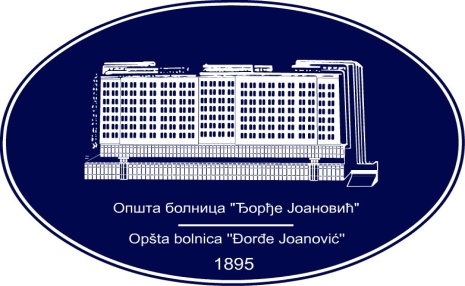 REPUBLIKA SRBIJA - AP VOJVODINAOPŠTA BOLNICA “Đorđe Joanović”Zrenjanin, ul. Dr Vase Savića br. 5Tel: (023) 536-930; centrala 513-200; lokal 3204Fax: (023) 564-104PIB 105539565    matični broj: 08887535Žiro račun kod Uprave za javna plaćanja 840-17661-10E-mail: bolnicazr@ptt.rs        www.bolnica.org.rs